29.22	COMPUTER STUDIES (451)29.22.1	Computer Studies  Paper 1 (451/1)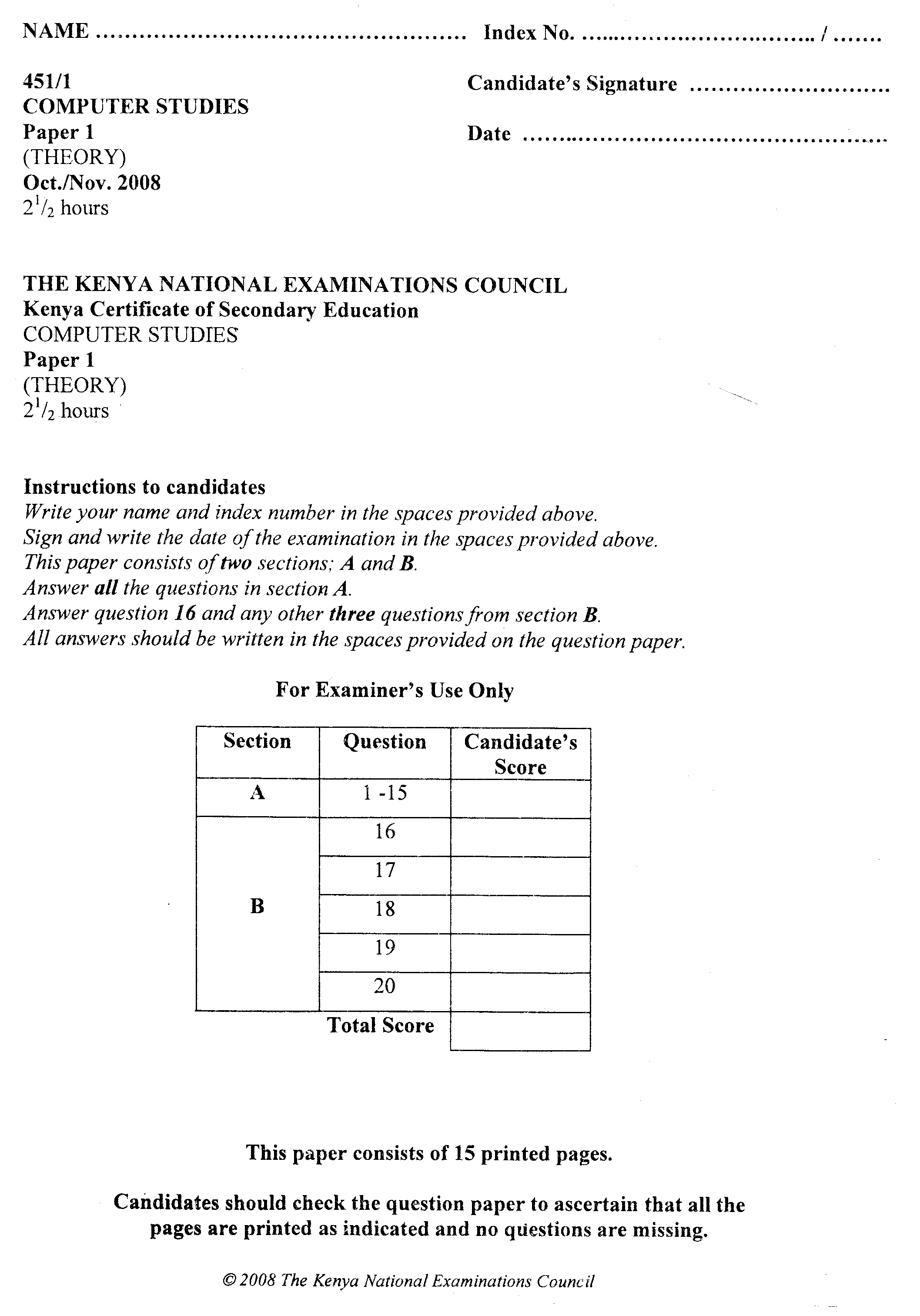 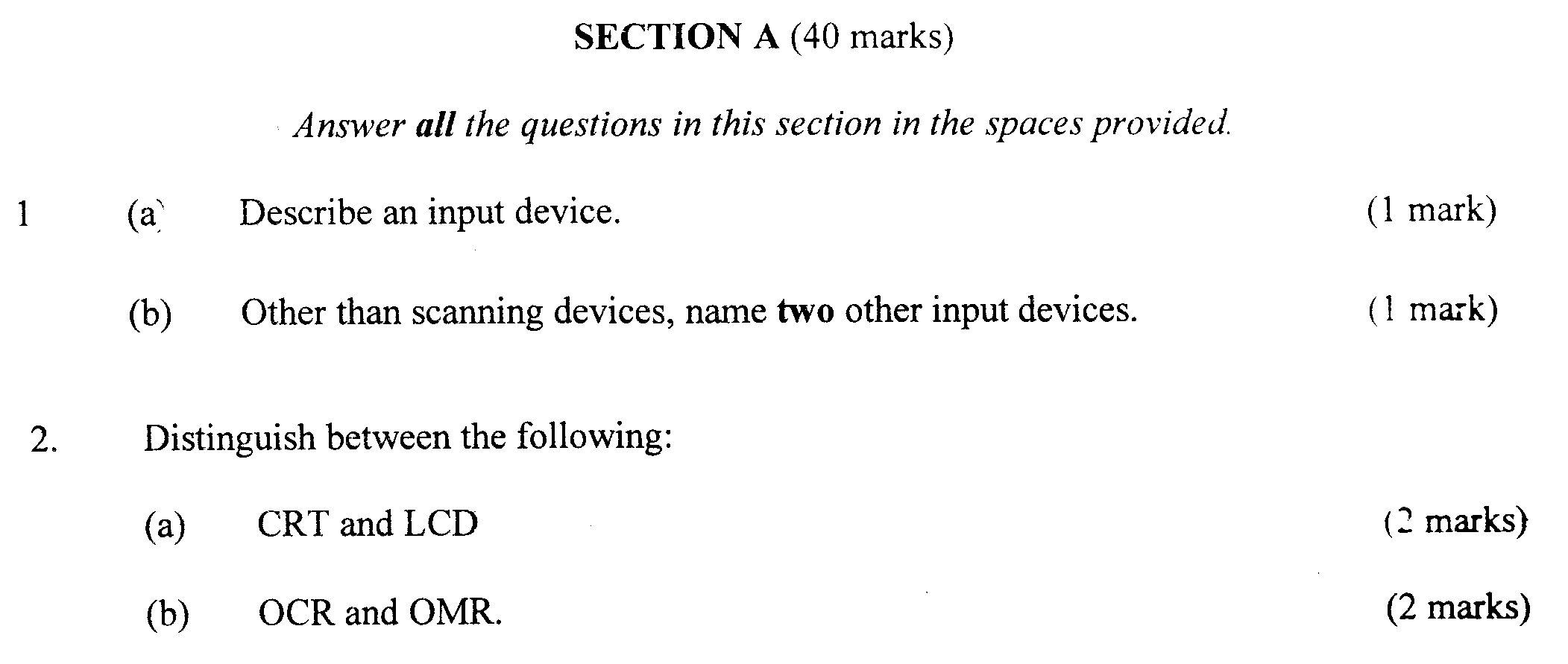 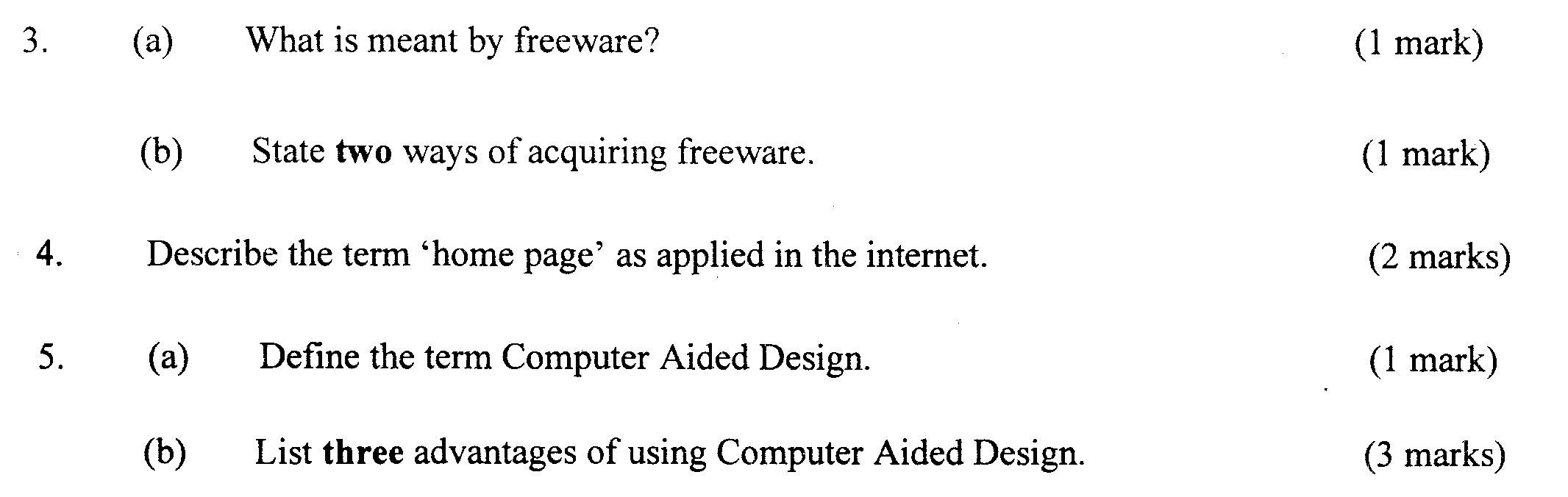 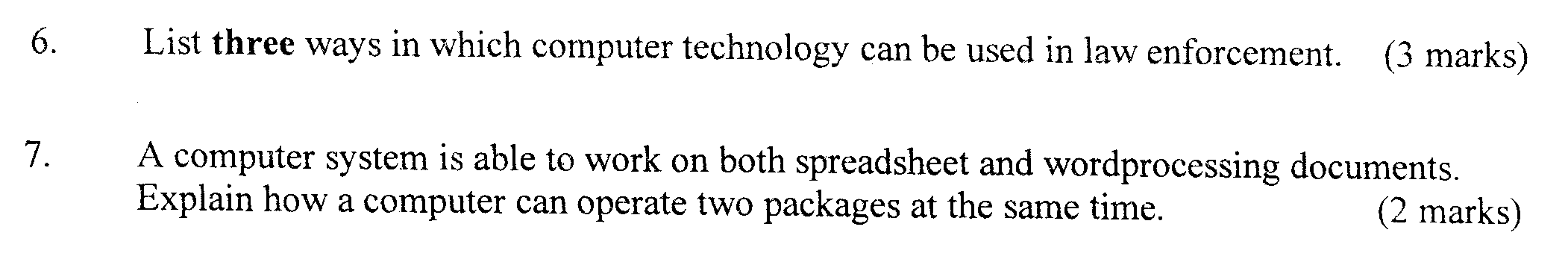 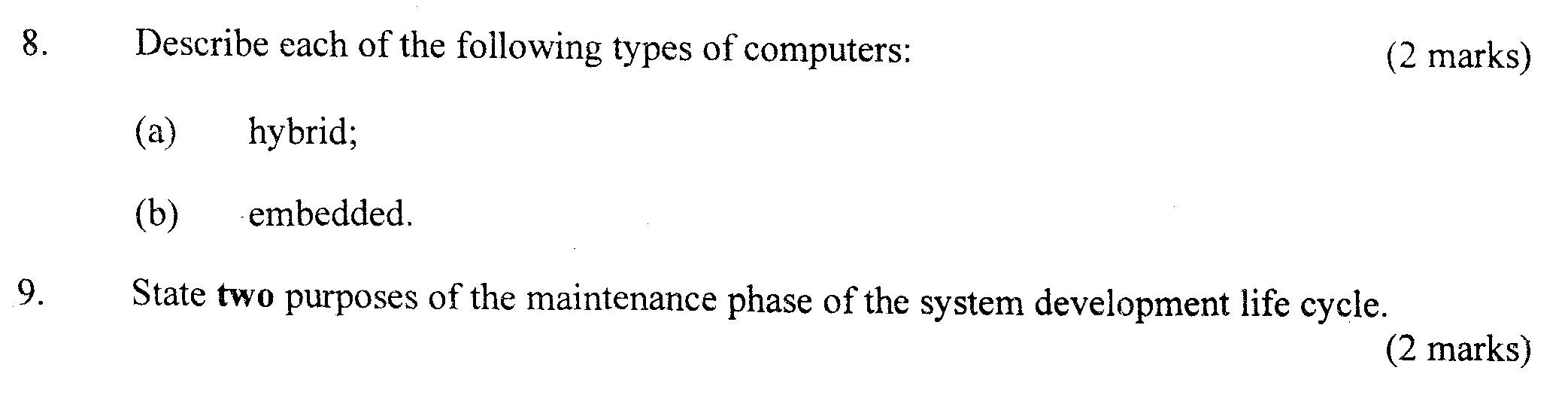 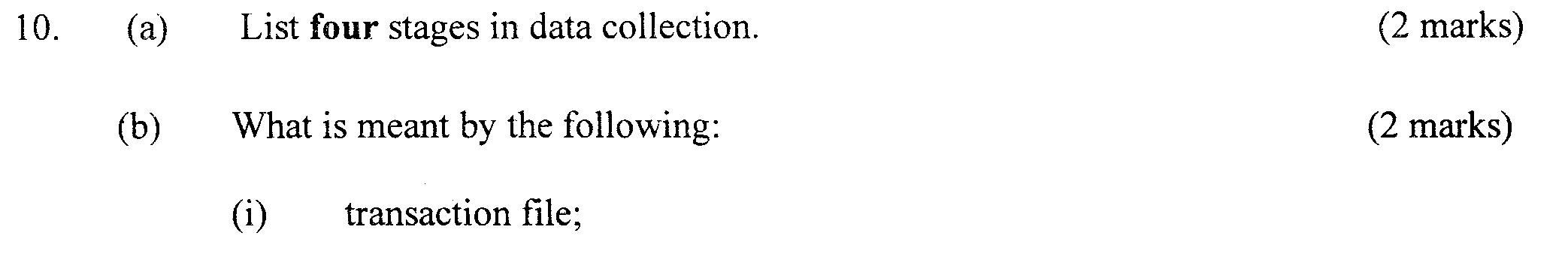 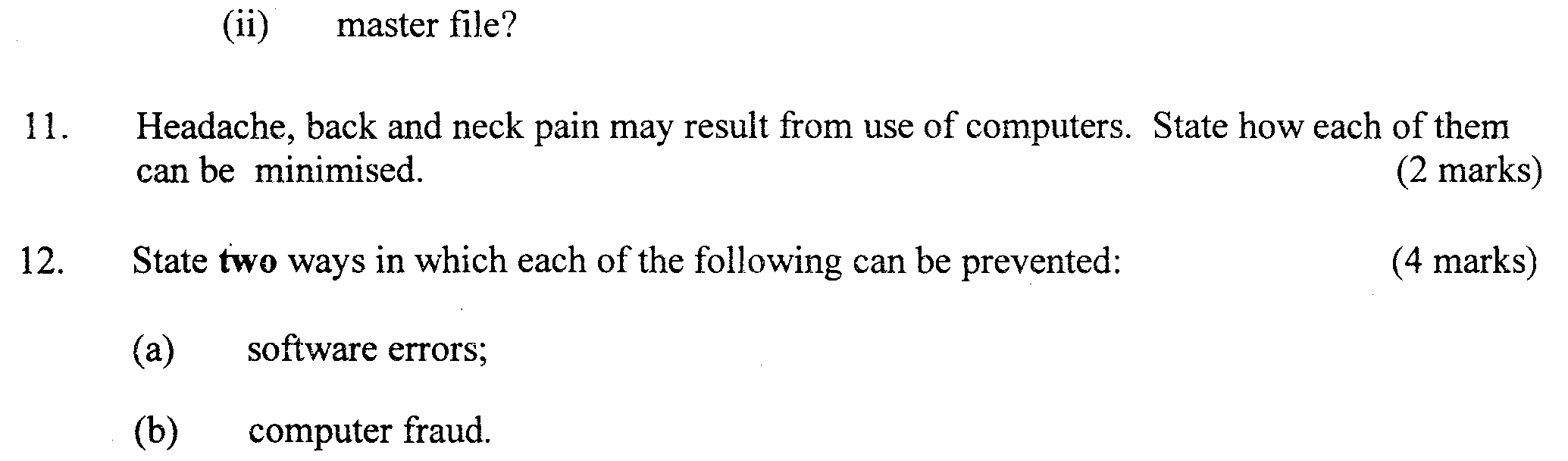 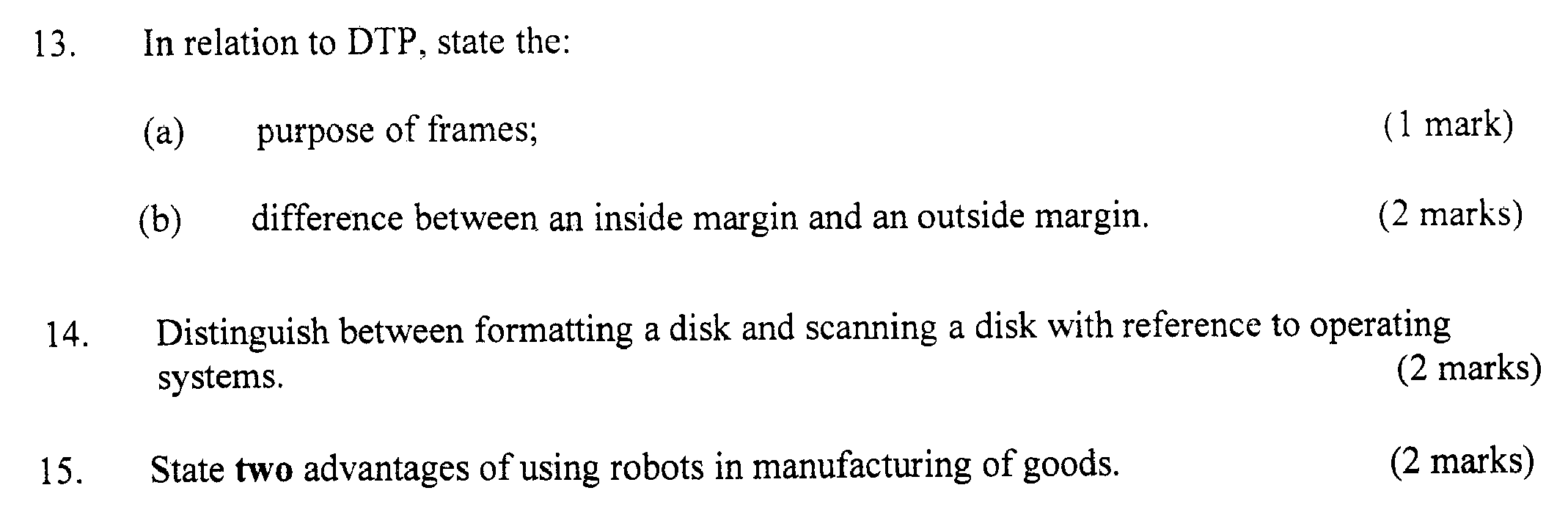 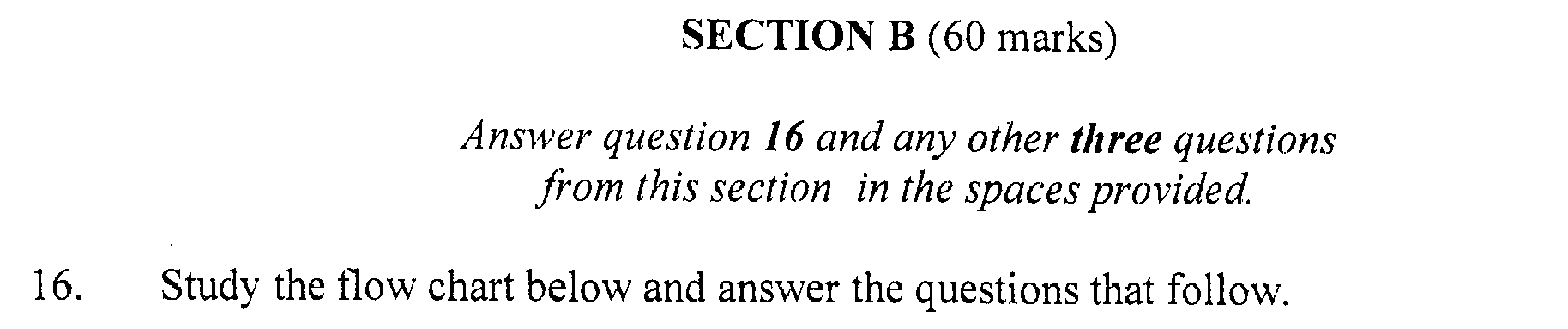 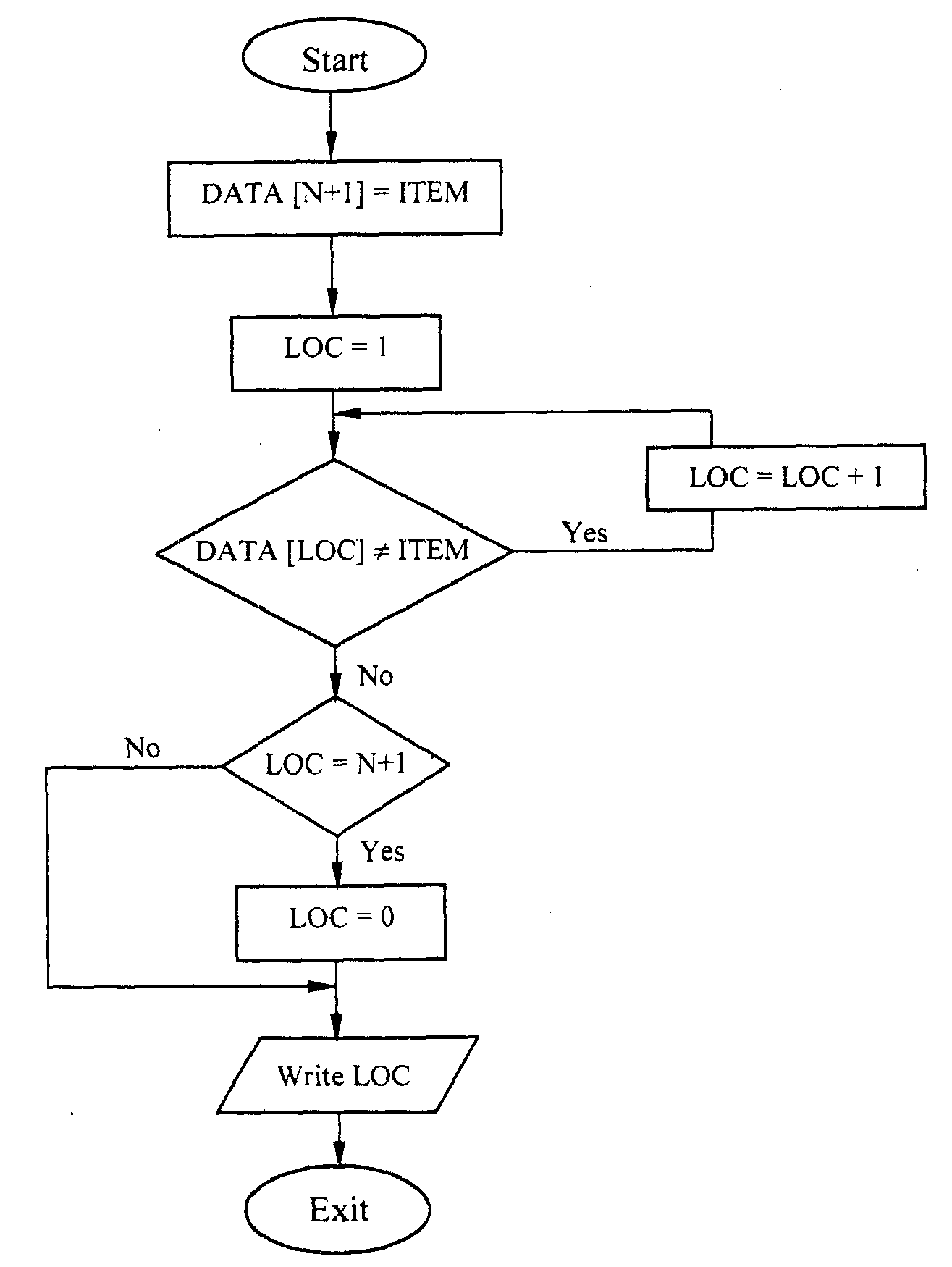 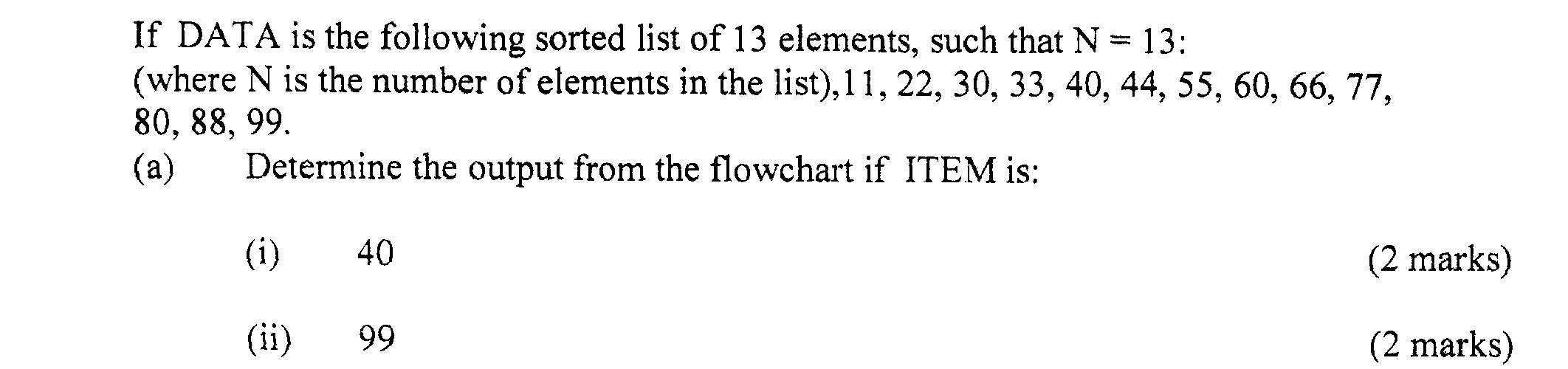 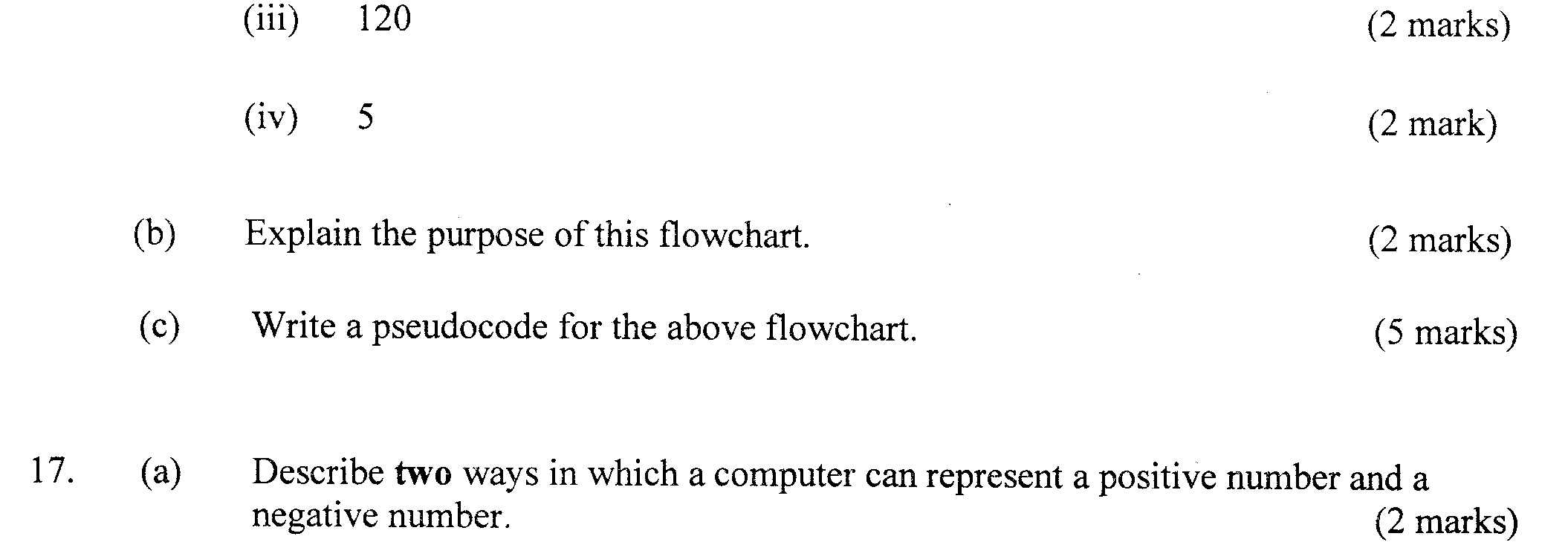 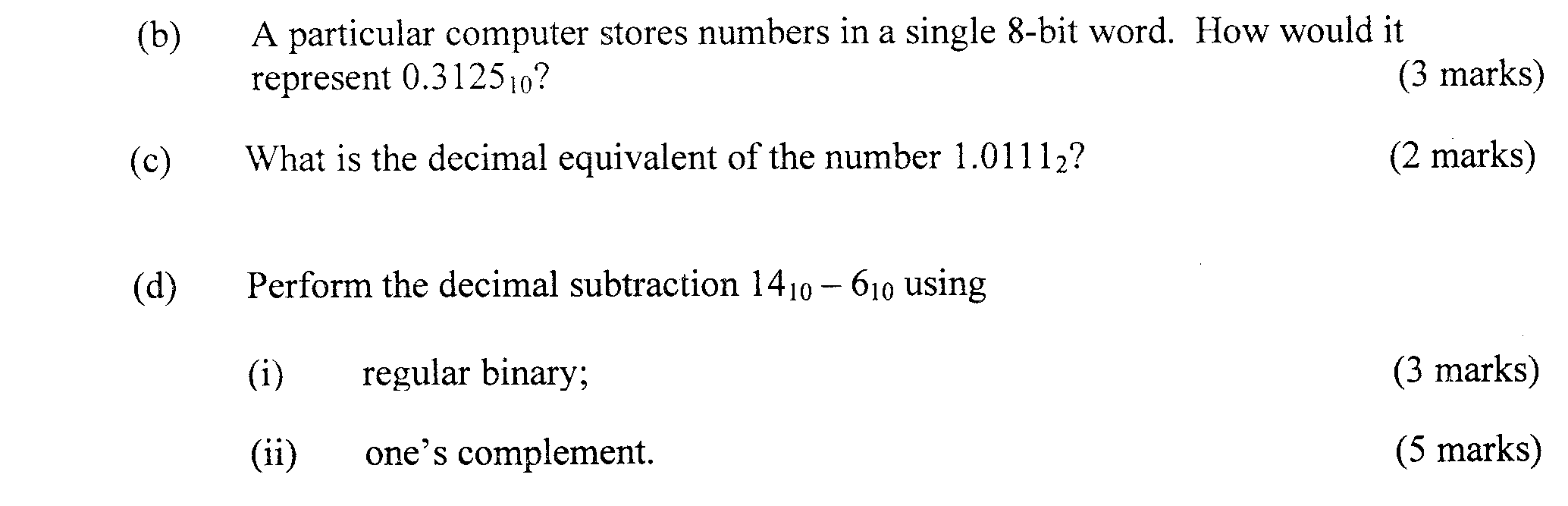 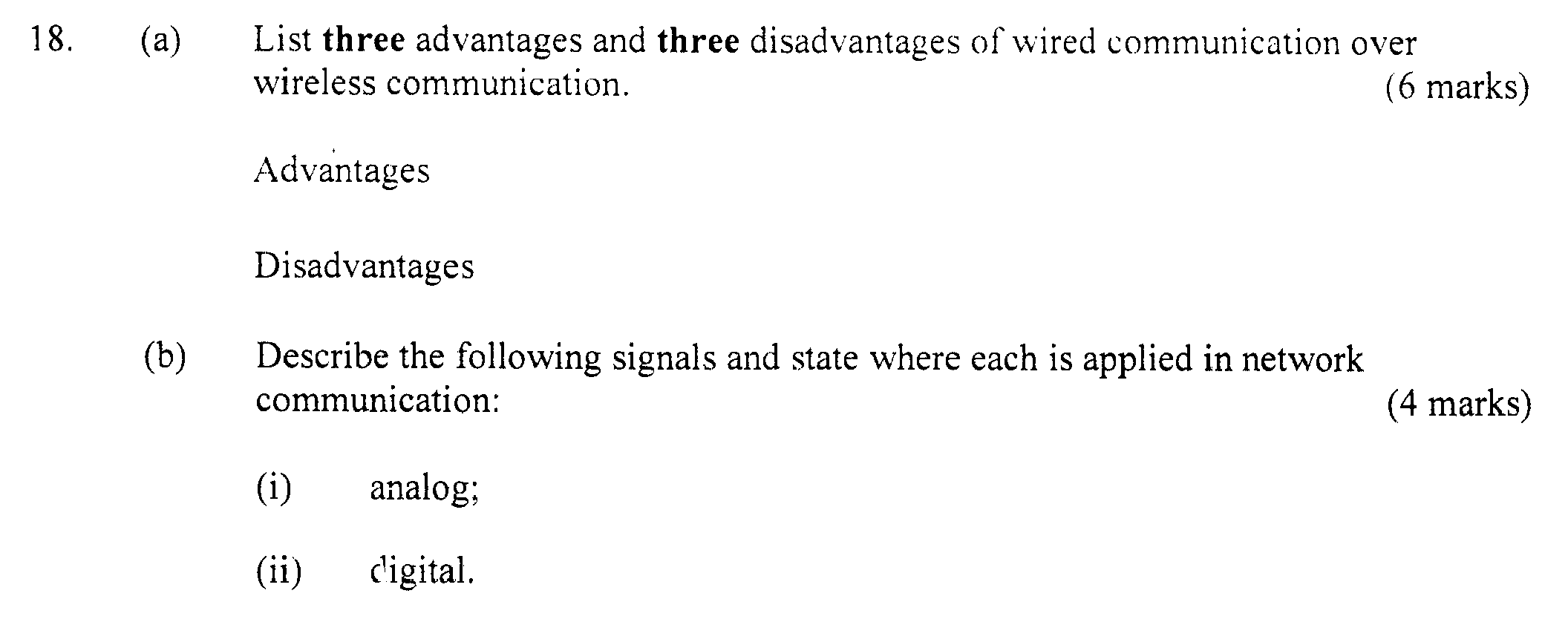 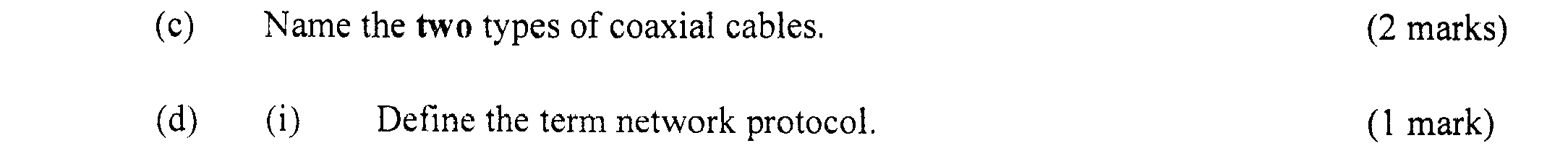 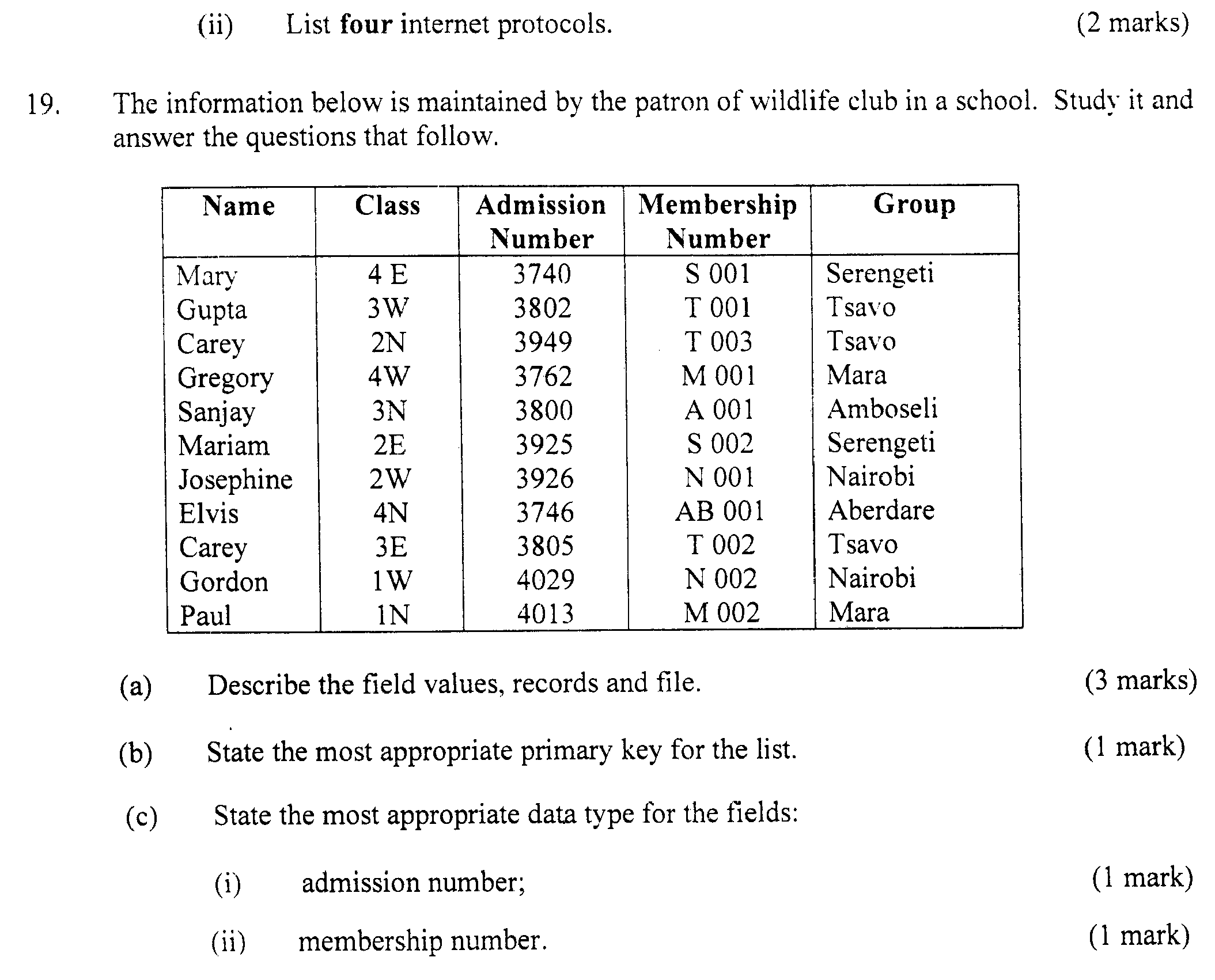 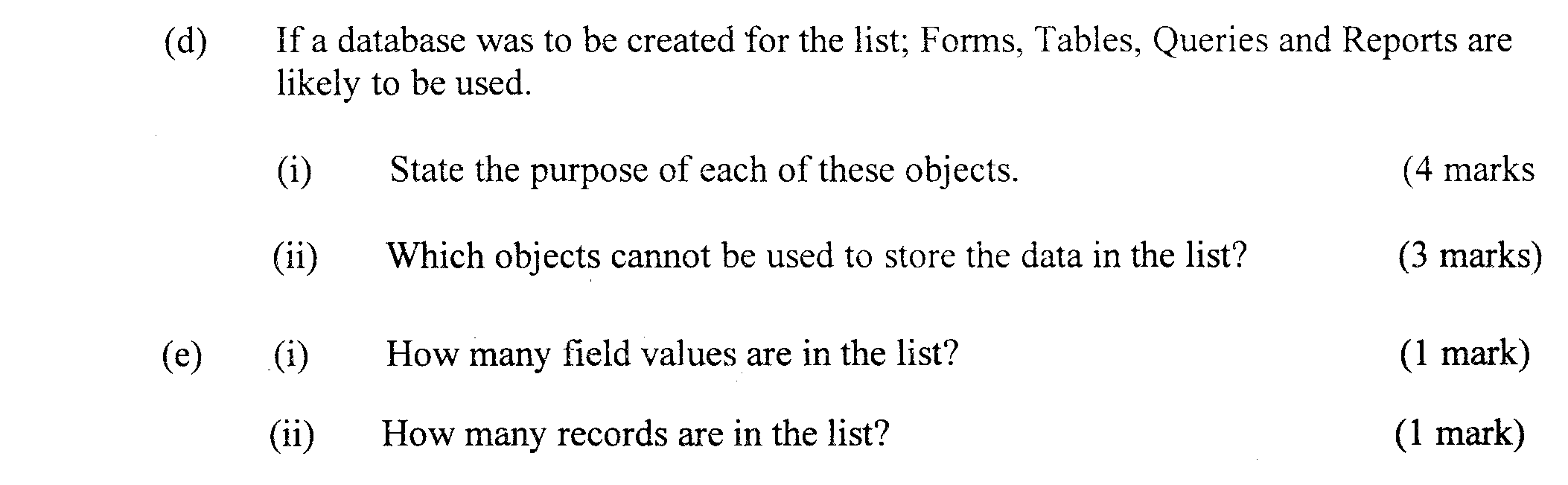 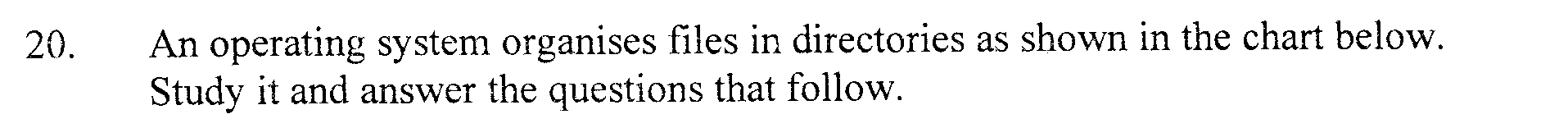 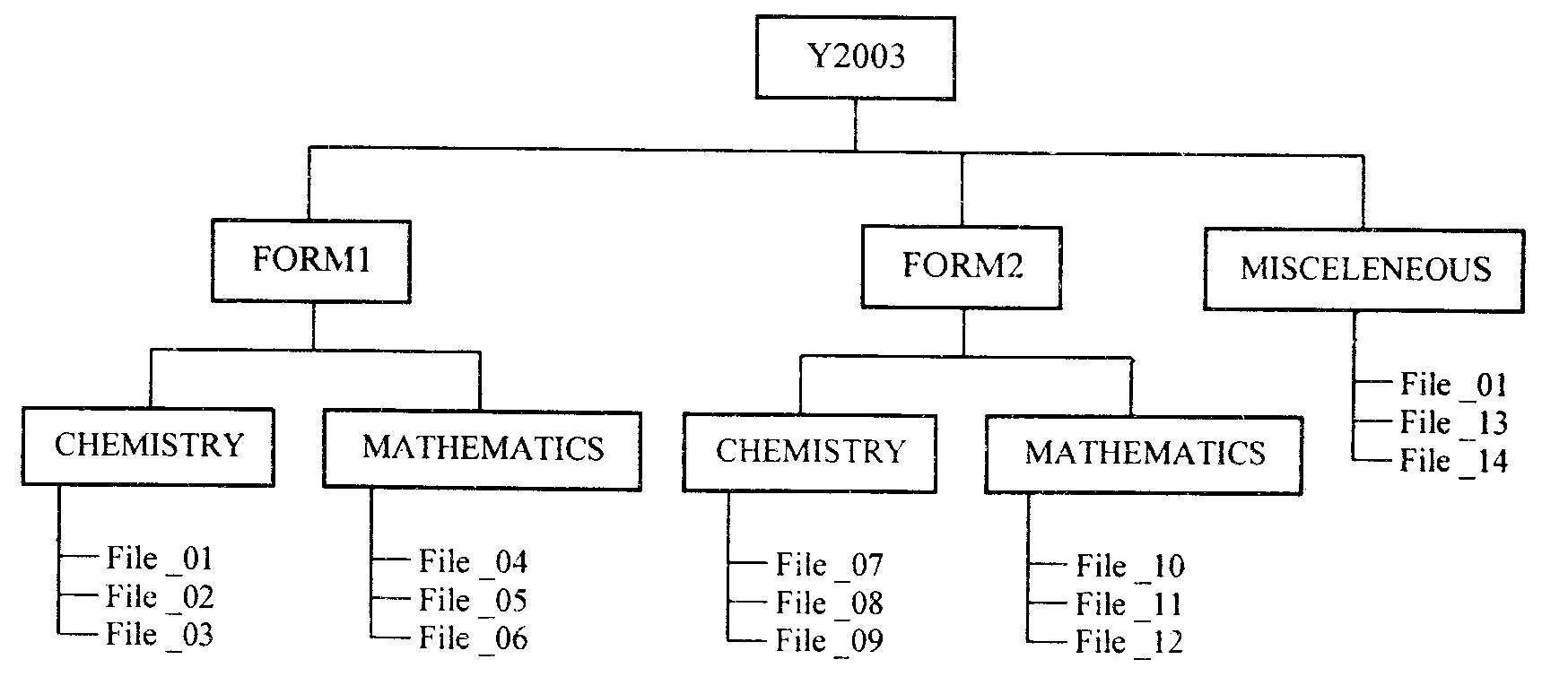 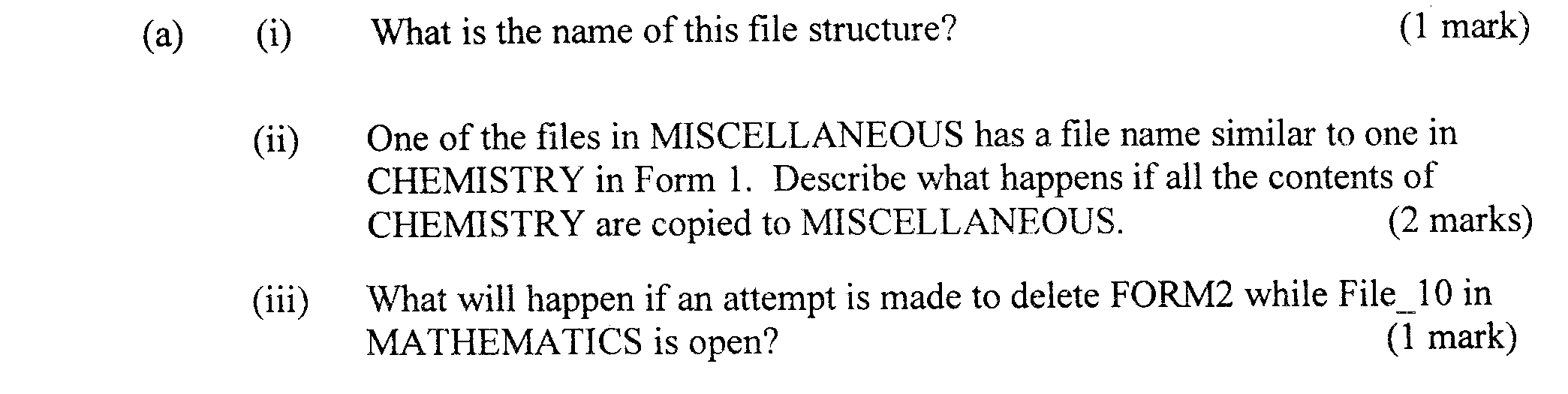 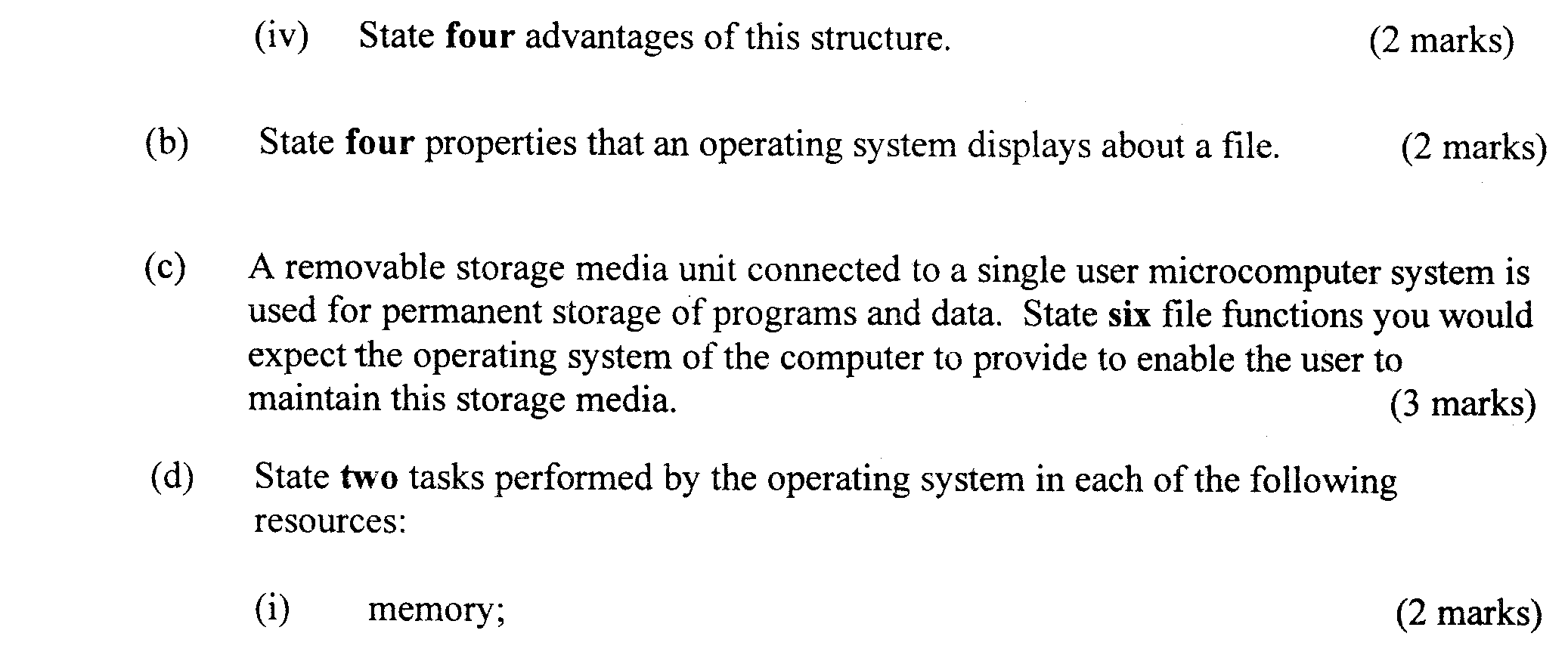 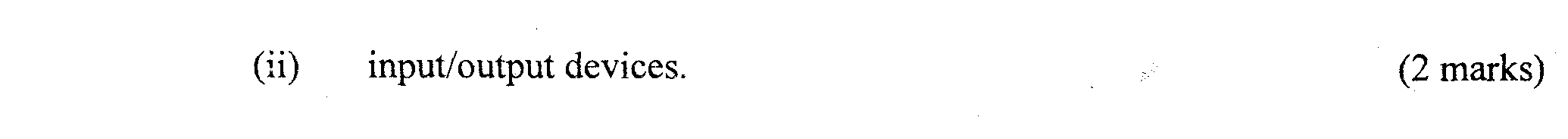 